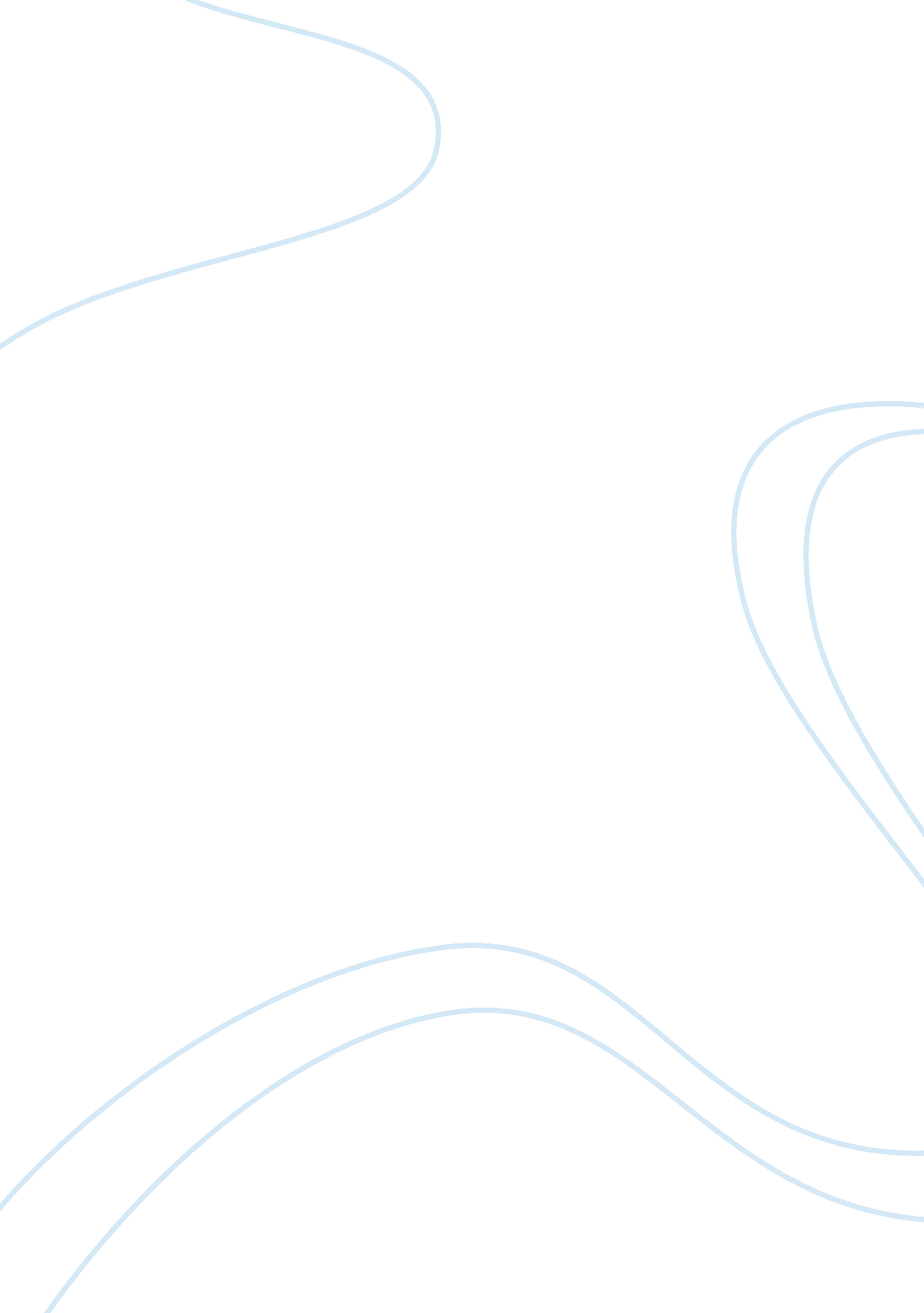 Critical thinking on think peaceExperience, Belief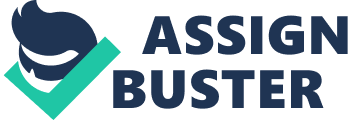 A discrimination for the skin color is the most common humiliation act in the society. It’s hard to say, but some people get used to it. A discrimination inside one race is the ordinary thing, but not so discussed as the skin color discrimination. The bright example of the discrimination between the Whites is the case with Russia and the former Soviet Union republics. In spite of the fact all republics are the independent countries already, Russia political behavior is intolerable and aggressive (in the case with Ukraine and Crimea conquering). Another instance of the distressing attitude to the white immigrants is the case with Central Europe, for example with France. 
The discrimination today, mostly, does not have the death-defying effects and is limited by such kinds of a deprivation resources as a moral and financial humiliation. The immigrants have the scanty earnings for the hardest work, do not have a social protection, can not work officially, or if they find the official work, cannot make a career. A haughty, arrogant attitude to such “ working travelers” becomes the standard in a modern society. Isn’t it the discrimination?! 
A poverty and indigence make people look for a better life, leave the native places. Immigrants have to accept the extortionate and unjust conditions, and shut the eyes to an abasement of human dignity. Unfortunately, such submissiveness impacts on the immigrants native countries. Such countries may be taken not as the powerful groups, but as the suppliers of the cheapest working force. 
I think, that a discrimination is the thing that people are made to feel purposely. Accordingly, a person may decide to accept this feeling or not. The man, today, should always remember that the law protects him. Every personality, regardless of skin color, should find freedom in the soul and personal dignity. These qualities will help to fight with an empty and pompous snobs. Everyone gets what deserts. The evil thoughts attract the evil events. Think Peace! Leave in Peace! 